załącznik nr 1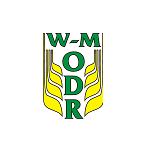 Warmińsko-Mazurski Ośrodek DoradztwaRolniczego z siedzibą w Olsztynie Oddział w OleckuRegulamin Konkursu Najładniejsza Pisanka Wielkanocna1. Postanowienia ogólneNiniejszy regulamin określa zasady i warunki udziału w konkursie Najładniejsza Pisanka Wielkanocna, zwanym dalej ,,Konkursem’’. Organizatorem konkursu jest                       Warmińsko-Mazurski Ośrodek Doradztwa Rolniczego z siedzibą w Olsztynie Oddział w Olecku. Konkurs jest kierowany do mieszkańców  obszarów wiejskich, stowarzyszeń i gospodarstw agroturystycznych powiatów z subregionu Ełckiego.Karta zgłoszenia dostępna jest na stronie www.w-modr.pl  oraz w Oddziale Ośrodka Doradztwa Rolniczego w Olecku, Aleja Zwycięstwa 10, pokój nr 9. 2.Cele konkursu:propagowanie oraz kultywowanie  tradycji związanych z Wielkanocą,pogłębianie wiedzy na temat symboliki i znaczenia pisanek w obrzędowości ludowej,rozwijanie wrażliwości estetycznej  oraz uzdolnień manualnych mieszkańców obszarów wiejskich,ukształtowanie aktywnej  i twórczej postawy społeczeństwa wobec sztuki,pobudzanie inwencji twórczej, popularyzacja twórczości utalentowanych osób z subregionu ełckiego,integracja społeczności lokalnej.3.Tematyka, warunki uczestnictwa, zasady oraz przebieg Konkursu:a.) zadanie konkursoweZadaniem uczestników Konkursu jest wykonanie tradycyjnej pisanki wielkanocnej, której formą jest kształt jaja. Każdy uczestnik może wykonać tylko jedną pisankę w dowolnie wybranej technice i dowolnej wielkości. Prace uszkodzone nie będą brane pod uwagę.b.) warunki uczestnictwaKonkurs ma charakter otwarty. Mogą w nim uczestniczyć mieszkańcy z subregionu ełckiego w szczególności mieszkańcy obszarów wiejskich, stowarzyszeń i gospodarstw agroturystycznych.c.) ocena i opis pracPrace  należy  opatrzeć  twardą  metryczką   przytwierdzoną do pisanki  zawierającą           dane: imię i nazwisko autora, telefon oraz  nazwę miejscowości. Pisanki oceniać będzie powołana do celów Konkursu Komisja Konkursowa (zwana dalej Komisją). Komisję powołuje organizator.W skład komisji konkursowej  wchodzą pracownicy Organizatora powołani Zarządzeniem Dyrektora WMODR.Ocena odbywać się będzie w jednej kategorii, przyznane zostanie I, II, i III miejsce. Organizator zastrzega sobie prawo dysponowania wszystkimi pracami zgłoszonymi do Konkursu. Dla trzech najwyżej ocenionych prac Organizator przewiduje nagrody w formie rzeczowej. O łącznej wartości około 500 zł. I miejsce około 250 zł. II miejsce około 150 zł i III miejsce około 100 zł. Od decyzji Komisji Konkursowej nie przysługuje odwołanie, ani nie będzie prowadzona na ten temat żadna korespondencja. d.) pisanki oceniane będą według następujących kryteriów:ogólne wrażenie artystyczne,oryginalność pomysłu,estetyka wykonania,wkład pracy,4. Miejsce i termin składania prac oraz ogłoszenia wyników:a) kartę zgłoszenia należy dostarczyć osobiście lub pocztą na adres Warmińsko-Mazurski Ośrodek Doradztwa Rolniczego z siedzibą w Olsztynie Oddział w Olecku Aleja Zwycięstwa 10, 19-400 Olecko 
lub e- mailem  na  m.kapuscinska@w-modr.pl  do 10.04.2019r.b) pisankę  należy dostarczyć w dniu 13.04.2019 r. do namiotu Warmińsko Mazurskiego Ośrodka Doradztwa Rolniczego na placu w centrum miasta podczas VI Oleckiego Jarmarku Wielkanocnego do godz. 1100.c) ogłoszenie wyników i wręczenie nagród odbędzie się również dnia 13.04.2019 r. o godz.1300  na placu w centrum miasta.d) wyniki Konkursu zawierające imiona i nazwiska autorów nagrodzonych prac zostaną podane 
do publicznej wiadomości na stronie internetowej www.w-modr.pl.5. Prawa autorskie:a.) zgłaszający pracę oświadcza, że jest ona jego autorskim dziełem, do której uczestnik posiada osobiste i majątkowe prawa autorskie. Zabronione jest jakiekolwiek wykorzystywanie lub kopiowanie prac osób trzecich. 6. Uwagi końcowe:a)  wszystkie   koszty  związane z  uczestnictwem w    Konkursie są   ponoszone   przez   uczestników,  b) zgłoszenie udziału w Konkursie   oznacza pełną i nieodwołalną akceptację niniejszego Regulaminu,            c) organizator   zastrzegają   sobie   prawo    do      utrwalania    przebiegu    Konkursu   na      zdjęciach fotograficznych w  celu   późniejszych publikacji w prasie lokalnej  i na stronie internetowej organizatora, na co uczestnik wyraża zgodę,d) organizator   zastrzega    sobie prawo do    zmian w regulaminie.  W sprawach    nieuregulowanych decyduje organizator.e) w sytuacji gdy przepisy wymagają, by od dochodu osiągniętego w związku z udziałem w konkursie 
i uzyskaniem nagrody został pobrany podatek dochodowy, organizator powiększy nagrodę o nagrodę gotówkową, która nie zostanie wypłacona zwycięzcy, lecz zostanie pobrana na poczet zryczałtowanego podatku dochodowego od łącznej wartości nagrody, o którym mowa                         w art. 41 ust   4 i 7 ustawy o podatku dochodowym od osób fizycznych.7. Dane osobowe:Akceptacja regulaminu odbywa się przez złożenie zgłoszenia do konkursu. Akceptacja regulaminu oznacza wyrażenie zgody na przechowywanie i przetwarzanie danych osobowych przez Organizatora w zakresie niezbędnym do przeprowadzenia konkursu, a w szczególności w celu komunikacji z uczestnikami i wydania nagród zwycięzcom oraz w zakresie niezbędnym do upublicznienia w prasie (BI), na stronie internetowej Organizatora oraz mediach informacji         o całym wydarzeniu, w tym przebiegu i wynikach konkursu. Klauzula informacyjna o przetwarzaniu danych osobowych stanowi załącznik nr 1 do niniejszego regulaminu. Informacje   związane z   konkursem można   uzyskać pod  numerem telefonu  665 892 311,
osoba odpowiedzialna:  Maria Kapuścińska.Serdecznie zapraszamy do udziału w Konkursie i życzymy powodzenia.Załącznik nr 1 do regulaminu „Konkursu na  najładniejszą pisankę wielkanocną”Informacja o przetwarzaniu danych dla uczestników konkursu na „Najładniejszą pisankę wielkanocną” oraz innych osób, których dane osobowe pozyskano w związku z udziałem w konkursie na „Najładniejszą pisankę wielkanocną”.Administratorem Pani/Pana danych osobowych jest Warmińsko-Mazurski Ośrodek Doradztwa Rolniczego z siedzibą w Olsztynie, ul. Jagiellońska 91, 10-356 Olsztyn. Z administratorem danych można się skontaktować poprzez adres e-mail: administrator@w-modr.pl, telefonicznie pod numerem tel./fax: +48 89 535 76 84; +48 89 526 44 39 lub pisemnie pod adres siedziby administratora.Administrator wyznaczył inspektora ochrony danych, z którym może Pani/Pan się skontaktować poprzez e-mail: inspektor@w-modr.pl, telefonicznie pod numerem tel./fax: +48 89 535 76 84; +48 89 526 44 39 lub pisemnie pod adres siedziby administratora. Z inspektorem ochrony danych można się kontaktować we wszystkich sprawach dotyczących przetwarzania danych osobowych oraz korzystania z praw związanych z przetwarzaniem.Podane przez Panią/Pana dane osobowe niezbędne do udziału w konkursie na „Najładniejszą pisankę wielkanocną”, będą przetwarzane na podstawie udzielonej przez Panią/Pana zgody (art.6 ust.1 pkt a ogólnego rozporządzenia o ochronie danych).Podanie danych jest dobrowolne, ale niezbędne do udziału w konkursie na „Najładniejszą pisankę wielkanocną”. Niepodanie danych uniemożliwi przetwarzanie Pani/Pana danych osobowych, co jest równoznaczne z nierozpatrywaniem Pani/Pana zgłoszenia i tym samym niemożnością wzięcia udziału w konkursie na „Najładniejszą pisankę wielkanocną”.Podane przez Panią/Pana dane osobowe będą przetwarzane do czasu osiągnięcia celu, dla jakiego zostały pozyskane, przez okres przewidziany przepisami prawa w tym zakresie w tym w szczególności przez okres przechowywania dokumentacji określony w przepisach i uregulowaniach wewnętrznych WMODR w zakresie archiwizacji dokumentów.Pani/Pana dane mogą być udostępnione przez Warmińsko-Mazurski Ośrodek Doradztwa Rolniczego z siedzibą w Olsztynie podmiotom upoważnionym do uzyskania informacji na podstawie przepisów prawa. Posiada Pani/Pan prawo dostępu do treści swoich danych oraz prawo żądania ich sprostowania, usunięcia, ograniczenia przetwarzania, prawo do przenoszenia danych, wniesienia sprzeciwu, prawo do cofnięcia zgody w dowolnym momencie bez wpływu na zgodność z prawem przetwarzania, którego dokonano na podstawie zgody przed jej cofnięciem.Ma Pan/Pani prawo wniesienia skargi do prezesa Urzędu Ochrony Danych Osobowych, gdy uzna Pani/Pan, iż przetwarzanie Pani/Pana danych osobowych jest niezgodne z prawem.Pani/Pana dane osobowe w postaci wizerunku zawartego na zdjęciach z mogą zostać upublicznione nieograniczonemu kręgowi odbiorców. Pani dane osobowe w postaci wizerunku będą przetwarzane do wycofania zgody. Wycofanie zgody spowoduje usunięcie Pani/Pana danych, jednak nie będzie obowiązku zebrania i zniszczenia materiałów wykorzystanych i rozpowszechnionych przed jej wycofaniem.Pani/Pana dane nie będą przetwarzane w sposób zautomatyzowany w tym również w formie profilowania. Pani/Pana dane osobowe nie będą przekazywane poza obszar Unii EuropejskiejZałącznik nr 2 do regulaminu „Konkursu na najładniejszą pisankę wielkanocną”W celu zapewnienia realizacji Pani/Pana praw, przed wyrażeniem zgody prosimy o zapoznanie się 
z informacjami zawartymi w „Informacji o przetwarzaniu danych”. Zgody na przetwarzanie danych1.Wyrażam zgodę na przetwarzanie przez Warmińsko-Mazurski Ośrodek Doradztwa Rolniczego 
z siedzibą w Olsztynie, ul. Jagiellońska 91, 10-356 Olsztyn, moich danych osobowych zawartych 
w Karcie zgłoszenia w związku z udziałem w  Konkursie na ,,Najładniejszą pisankę wielkanocną”.    ……………………………				   	 ….….………………………..
	(miejscowość i data)					(podpis uczestnika)2.Wyrażam zgodę na przetwarzanie danych na potrzeby marketingu bezpośredniego produktów 
i usług Warmińsko-Mazurskiego Ośrodek Doradztwa Rolniczego z siedzibą w Olsztynie, 
10-356 Olsztyn, ul. Jagiellońska 91.    ……………………………				  	 ……….………………………..
	(miejscowość i data)					(podpis uczestnika)3.Wyrażam zgodę na przesyłanie informacji handlowych za pomocą środków komunikacji elektronicznej  w rozumieniu Ustawy z dnia 18.07.2002 r. o świadczeniu usług drogą elektroniczną (DZ.U.2017 poz.1219 z późn. zm.), a także na użycie telekomunikacyjnych urządzeń końcowych w rozumieniu Ustawy z dnia 16.07.2004 Prawo telekomunikacyjne (Dz.U.2018.1954 t.j. z późn. zm.)    ……………………………				  	 ..…….………………………..
	(miejscowość i data)					(podpis uczestnika)Zgoda na wykorzystanie wizerunkuJa niżej podpisany, wyrażam zgodę na utrwalenie wizerunku podczas realizacji konkursu 
na „Najładniejszą pisankę wielkanocną” w postaci zdjęć, filmów i nagrań przez Warmińsko-Mazurski Ośrodek Doradztwa Rolniczego z siedzibą w Olsztynie, ul. Jagiellońska 91, 10-356 Olsztyn.Zezwalam na nieodpłatne rozpowszechnianie mojego wizerunku w celach reklamowych, promocyjnych, marketingowych i informacyjnych związanych z prowadzoną działalnością. Niniejsza zgoda obejmuje takie formy rozpowszechniania jak: udostępnianie na stronie internetowej 
www.w-modr.pl, w mediach społecznościowych administrowanych przez Warmińsko-Mazurski Ośrodek Doradztwa Rolniczego z siedzibą w Olsztynie, zamieszczanie wizerunku w wydawnictwach Warmińsko-Mazurskiego Ośrodka Doradztwa Rolniczego z siedzibą w Olsztynie oraz materiałach promocyjnych i informacyjnych Warmińsko-Mazurskiego Ośrodka Doradztwa Rolniczego z siedzibą w Olsztynie.Niniejsza zgoda odnosi się do wielokrotnego, nieograniczonego czasowo i terytorialnie rozpowszechniania wizerunku.    	……………………………				  	  ….…….……………………..
	(miejscowość i data)					(podpis uczestnika)